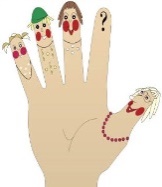 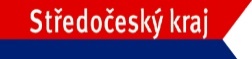 Základní škola, Zruč nad Sázavou, Okružní 643		Okružní 643, 285 22 Zruč nad Sázavous pracovištěm Uhlířské Janovice, Komenského 400Telefon: Zruč n. S.: 327531225, Uhlířské Janovice: 327542149,	e-mail: zruc@zs-okruzni.cz	www stránky: http://www.zs-okruzni.czIČO: 70836213		IZO: 600021823	             DS npew8sqDlouhodobý plán - koncepční záměry a úkoly v období 2020– 2024Analýza současného stavu školyVybavení školy: Některé učební pomůcky jsou zastaralé, poměrně dobrý nábytek, ale nutno uvažovat o výměně, je nové vybavení školní dílny nábytkemPočty žáků, vývoj, předpoklady: klesající počty žáků s MP vlivem inkluzeVize, dílčí cíleCharakteristika školního vzdělávacího programu:Školní vzdělávací program Škola jako zahrada I – ZV, ZV s minimálními očekávanými výstupy, vyhovujícíŠkolní vzdělávací program Škola jako zahrada II – ZŠS ..příliš náročný, je nutná změna osnov a učivaSpecifika vzdělávací nabídky:Vzdělávání žáků bez MP – vady řeči, s lehkým, střední i těžkým MP a autismemKlima školy – 2 pracoviště, příznivé osobní klimaMimoškolní činnost – školní družinaŠkola a veřejnost – návštěvy kulturních akcí, pořádání výstavNa konci školního roku byla provedena SWOT analýza (viz. příloha)Oblast řízení a správyzpracovat jasnou a reálnou koncepci rozvoje školy a strategii pro její naplnění, průběžně ji vyhodnocovat za účasti zaměstnanců, na základě zpětné vazby ji  doplňovat, mít účinný a srozumitelný systém autoevaluace školy,vytvořit a udržovat na škole vstřícný a respektující komunikační systém, zahrnující pedagogy, děti i rodiče a veřejnost,spolupracovat na kulturním životě a projektech obce, pracovat na tvorbě projektů k získání dotací z fondů EU (vybavenost školy, mezinárodní spolupráce, profil regionu),zlepšovat vybavení školy pro názornost a efektivitu výuky, aktualizovat učební pomůcky, doplňovat knihy, modernizovat vybavení jednotlivých součástí školy,zdokonalovat řídící činnost, zvyšovat aktivní podíl pracovníků na řízení a zlepšování práce školy,hodnotit a inovovat strategie a plány pro realizaci ŠVP,zajistit podíl pracovníků na strategickém řízení a vlastním hodnocení školy, delegovat výkonné kompetence na co nejnižší úrovně řízení,pravidelně vyhodnocovat personální rizika a přijímat opatření k jejich odstraňování, zejména v oblasti odborné kvalifikace pedagogů a věkové struktury. Oblast vzdělávánívytvořit srozumitelnou, zajímavou a reálnou vzdělávací nabídku, která bude věkově přiměřená,věnovat pozornost rozvoji čtenářské, matematické a sociální gramotnosti,zajistit rovné příležitosti pro všechny děti (žáky), systematicky identifikovat individuální potřeby dětí při vzdělávání, spolupracovat s odbornými pracovišti,vytvořit vlastní strategii práce s dětmi s potřebou podpůrných opatření, vyhodnocovat její účinnost,zaměřit se na podporu funkčních gramotností u žáků, zejména ve čtenářské, matematické, sociální, přírodovědné, informační gramotnosti a ve schopnosti částečné komunikace v anglickém jazyce,evidovat žáky s potřebou podpůrných opatření, zajišťovat jim účinnou individuální péči, v případě nutnosti ve spolupráci s poradenským zařízením,sledovat kvalitu práce pedagogických pracovníků a ovlivňovat její růst, uplatňovat ve výuce nové alternativní metody, smysluplně využívat a sledovat DVPP, zaměřovat samostudium pedagogů a vytvářet pro ně podmínky,průběžně pracovat na inovacích školního vzdělávacího programu a na strategiích jeho rozvoje, na základě zkušeností pracovníků a požadavků rodičů, v závislosti na skladbě žáků, identifikovat a vyhodnocovat silné a slabé stránky školy,systematicky hodnotit dosahované výsledky ve všech vzdělávacích oblastech a sledovat úspěšnost účastníků vzdělávání, výstupy pro hodnocení získávat z více zdrojů, analyzovat důvody neprospěchu, zaměřit se na prevenci školní neúspěšnosti, zejména u žáků, kteří dlouhodobě vykazují vysokou míru neúspěšnosti,výchovu ke zdraví zaměřit na rozvoj zdravých stravovacích návyků, pohybových dovedností a tělesné zdatnosti dětí a žáků, v rámci prevence se zaměřit na prevenci rizikového chování dětí a žáků (užívání návykových látek, šikana apod.). podporovat rozvoj vzdělávání v informační gramotnosti a jazykové gramotnosti, vyhodnocovat dosaženou úroveň a výsledky vzdělávání,individuální přístup k dětem chápat jako soustavné získávání informací o výsledcích každého dítěte, jejich vyhodnocování a volbu dalších postupů, ověřování jejich účinnosti, Oblast sociálnívytvářet ve škole přátelskou atmosféru a ovzduší spolupráce, příjemného a bezpečného prostředí pro děti, pracovníky školy a rodiči,vytvářet systém efektivních opatření k prevenci všech forem rizikového chování,vést děti k morálním hodnotám a pozitivnímu vztahu ke světu, k lidem a k přírodě rozvíjet environmentální výchovu,dbát na součinnost rodiny a školy, dětského domova a školy, usilovat o soulad ve výchovném působení, prohloubení zájmu rodičů a zástupců DD  o dění ve škole,trvale posilovat pocit sounáležitosti se školou,zohledňovat vnější prostředí (sociální, regionální),odstraňovat sociální, zdravotní a bezpečnostní bariéry, zpracovat a vyhodnocovat koncepci domácí přípravy, zřídit školské poradenské pracoviště pro poskytování poradenských služeb rodičům i žákům,spolupracovat i s dalšími partnery při vytváření vzdělávací nabídky, zejména zájmové činnosti (školní družina).Cílezpracovat konkrétně formulovanou vizi školy, se kterou se pedagogové, rodiče a zřizovatel ztotožní,rozvoj podmínek ke vzdělávání – ekonomické zdroje, kulturnost a vybavenost prostředí, hygiena,preventivně předcházet problémům pomocí neustálé údržby budovy školy,zaměřit se na školu a její okolí z hlediska estetické výchovy, usilovat o získání dalších finančních prostředků pomocí nejrůznějších projektů a grantů,zvyšování kvalifikovanosti pedagogů, rozvoj pedagogických dovedností pedagogů a odborných znalostí pracovníků školy, využívání znalostí ze speciální pedagogiky,rozvoj podpůrné, poradenské a konzultační činnosti školy žákům, zákonným zástupcům,rozvoj týmové spolupráce a kolegiálních vztahů ve škole,rozvoj informačního systému a prezentace školy, public relations.StrategieOblast pedagogickásystematicky budovat školní poradenské pracoviště, ve kterém budou působit výchovný poradce a školní metodik prevence, usilovat o zajištění odborných služeb dalšími pracovníky,zajistit potřebné vzdělávání pracovníků tohoto poradenského pracoviště a metodickou podporu pedagogů, kteří se podílejí na vzdělávání žáků se speciálními vzdělávacími potřebami a žáků nadaných, metodickou podporu výchovných poradců a školních metodiků prevence, asistentů pedagoga a dalších pedagogických i nepedagogických pracovníků, kteří se podílejí na zajišťování podpůrných opatření ve vzdělávání žáků,posílit kvalitu poskytovaných poradenských služeb zejména zajišťováním součinnosti školských poradenských zařízení a školních poradenských pracovišť,poradenské služby školy zaměřit zejména na poskytování podpůrných opatření pro žáky se speciálními vzdělávacími potřebami, sledování a vyhodnocování účinnosti zvolených podpůrných opatření, prevenci školní neúspěšnosti, kariérové poradenství, podporu vzdělávání a začleňování žáků z odlišného kulturního prostředí a s odlišnými životními podmínkami, podporu vzdělávání žáků nadaných, péči o žáky s výchovnými či vzdělávacími obtížemi, vytváření příznivého sociálního klimatu pro přijímání kulturních a jiných odlišností, včasnou intervenci při aktuálních problémech u jednotlivých žáků a třídních kolektivů, předcházení všem formám rizikového chování, průběžné vyhodnocování účinnosti preventivních programů, metodickou podporu učitelům, spolupráci a komunikaci mezi školou a zákonnými zástupci,podporovat dovednost samostatné práce žáků, využívat ji jako východisko vzdělávánívytvořit systém vedoucí k účinnější výchově v oblastech ekologie, rasové a náboženské snášenlivosti, xenofobie, úcty k lidem a k přírodě, k vytvářeným hodnotám,vytvářet příznivou atmosféru, uplatňovat individuální přístup k odlišným potřebám každého dítěte, alternativní postupy,zaměřovat se na sociální a osobnostní rozvoj dětí, tvořivost, samostatnost, sebevzdělávání, schopnost dialogu, preventivně předcházet kázeňským problémům – vytipování problémových dětí, společné působení, včas informovat rodiče,zaměřit se na prevenci rizikového chování, Oblast materiálně technickákaždoročně určovat priority ve vybavování v souladu s hospodárným, účelným čerpáním rozpočtu, zkvalitňovat vybavení tříd,ve škole vytvářet pozitivní klima vlastním prostředím, čistotou, estetickou úpravou prostor školy i okolí,zajišťovat bezpečné prostředí pro vzdělávání a zdravý sociální, psychický i fyzický vývoj všech účastníků vzdělávání, vytvořit bezpečné prostředí pro reálnou bezpečnost fyzických osob, jeho účinnost pravidelně prověřovat, zajistit obnovu ICT vybavenosti,získávání sponzorů na konkrétní akce školy, zvýšit podíl dalších osob na financování školy, zaměřovat se na využívání nabízených možností, zejména EU fondů a projektů vyhlašovaných MŠMT.Oblast personálnízajistit plnou kvalifikovanost pedagogického týmu,podporovat zapojení pedagogů do národních a mezinárodních projektů,provádět systematické hodnocení práce pedagogů, zajišťovat jim zpětnou vazbu o kvalitě jejich práce, plánovat jejich profesní rozvoj,podporovat aktivitu pedagogů v získávání a rozšiřování odborné kvalifikace,promyšleně a rovnoměrně delegovat jednotlivé úkoly na zaměstnance, podněcovat jejich rozvoj, motivovat zaměstnance průhledným a jasným systémem vyplácení mimotarifních složek platu, možnostmi odborného rozvoje,vypracovaný kontrolní systém uplatňovat ve všech oblastech činnosti školy, hodnotit profesionalitu přístupu zaměstnanců k plnění pracovních povinností, přístup k potřebám rodičů, zástupců DD a žáků, vzájemnou spolupráci pedagogů, v systému odměňování podporovat realizaci ŠVP,další vzdělávání pedagogických pracovníků zaměřit na společné vzdělávání celého pedagogického týmu, dále se zaměřit na získávání oprávnění k výkonu specializovaných činností.Oblast ekonomickázískávat a zvyšovat kladný hospodářský výsledek školy z obecní dotace a využívat ho pro rozvojové programy školy nebo pro fond odměn pracovníků školy,spolupracovat s obcí při financování oprav budovy a zařízení školy,zlepšení hospodářského výsledku využíváním prostor školy pro jiné účely (pronájem, kurzy).Oblast informačních systémů a kontaktů s veřejnostíspolupráce s okolními školami, výměna zkušeností pedagogů, společné akce,vytvořit pravidla pro efektivní komunikaci s rodiči a zástupci DD pro dosažení vyšší otevřenosti školy a maximální využití potenciálu rodičů, případně i zástupců DD pro chod školy, identifikovat možné partnery pro zajištění provozu školy, analyzovat jejich možnosti, konzultovat s nimi a využívat je v maximální možné míře, zajistit kvalitní a pestrou informovanost o vzdělávací nabídce školy, výšit počet příspěvků školy do obecního tisku (práce žáků, články pedagogů, školské rady)prezentace školy, vytváření image,stálá obnova a aktualizace internetových stránek školy,vysoká věcná i formální úroveň výstupů ze školy (výroční zprávy, info v tisku, na internetu),vytváření pozitivního obrazu o škole – prezentace školy, propagace v médiích, akce pro pedagogy, akce pro širokou veřejnost.Koncepční záměry byly projednány na pedagogické radě 31. 8. 2020 Školská rada projednala  Ve Zruči n. S. 28. 8. 2020Mgr. Jana MarečkováŘeditelka školyPříloha: SWOT ANALÝZAŘEŠENÍ: Jak ze slabých stránek vzniknou solné stránky:–:Ve Zruči n. S. 14. 9. 2020SWOT analýzu zpracovala ve spolupráci s celým pedagogickým sboremMgr. Jana MarečkováŘeditelka školySILNÉ STRÁNKYSLABÉ STRÁNKYředitelka školy, její jasná vize, zodpovědné vedení, komunikace, výborná informovanost pedagogůvelice dobrý kolektiv, přátelské klima, prostředítýmová spolupráce, společné plány a vizeochota vzájemné pomocisdílení mezi pedagogymaximální podpora vedení školyindividuální přístup k žákůmvstřícnost pedagogůmožnost vzdělávání žáků se SVP bez LMPumístění školy v klidné části města– zahrada, bezbariérový přístup, blízkost volné přírody ( možnost využití při výuce některých předmětů )plánovitost pg. procesu, akce školy pro žákyprosazování práce na PCspolupráce s místními MŠzapojení do projektů, sponzoři (Ručičky z.s.)velká nabídka DVPP ze strany ředitelky školymotivace pro další profesní růstpřístup k PC a internetu ve výucepříjemné školní prostředízdravý životní stylpodpora rodičů, výborná domluva a spolupráceŽáci respektují pravidla jednotlivých tříd a  zároveň  znají konkrétní potřeby svého spolužáka (v chování, v běžném denním chodu)Množství školních (i mimoškolních) akcíŠkolní družina finanční podpora Ručičky, z. s. asistenti pedagoga pomáhající zkvalitňovat výukunavazování nových vztahů pro žáky díky společným akcím s odloučeným pracovištěmvěková vyváženost sboru, starší pedagogové jsou vzory a pomocníky (uvádějící) pro mladší pedagogy podpora vedení školy k dalšímu vzdělávání a doplňování kvalifikacerodinné prostředíhistorie školyprezentace školy na veřejnosti                  nedostatečné sportoviště, venkovní hřištěneustále se zvyšující požadavky na administrativu a nepřímou pg. činnostpokles společenské prestiže učitelského povoláníúbytek žákůtechnické vybavení školy – fasáda (okna?), školní budova ve Zruči - zastaralejší vybavení školy, v UJ budova školy je majetkem města a ne zřizovatele (placení nájmu)malá ochota žáků vzdělávat sezapojování rodičů do aktivit školy, slabší spolupráce s rodiči žákůnedostatek finančních prostředků na vybavení školyChybí mužská část pracovního kolektivuDílny, školní zahrada – vylepšení prostoru a celková  úpravaZastaralejší vybavení školy.V zimním období je v některých částech školy chladno.Nefungující a zastaralá IT technika velmi negativní přístup některých žáků, který znemožňuje další rozvoj školy (aktivit)vysoký věk pedagogůPŘĹEŽITOSTI HROZBYdepistáž dětí v předškolních a školních zařízenírenovace hřištěDVPP, chování žáků mimo školu, vzájemná komunikace žák-žák; žák-pedagog; pedagog-pedagog Využívání fondu FKSPÚčastí v projektech získávat peníze pro školuSpolupráce se ZŠ a MŠ ve městěmalý kolektiv dětí do budoucna, nepřizpůsobiví  žáciSpolupráce s rodiči  - motivovat k ochotě podílet se na vytváření lepšího prostředí  žáků ( vzhled společných prostor školy či venkovních prostor – zahrada)Spolupráce s rodiči i na  aktivitách  žáků –  sportovně založení rodiče,  praktické  profesní využití   (praktické ukázky či mini  besedy na konkrétní téma zaměstnání) Prezentace školy na veřejnosti (výstavy  zájmových prací,,…)Rostoucí počet žákůModernizace školního hřiště, herní prvky v areálu školyAltán, pergola ve školní zahradě (v letních měsících možnost výuky venku a využívat by mohla i školní družina)nové výukové metody, ochota vzdělávat setřída pro žáky s vadami řečiodstěhování pošty z budovy školy, rekonstrukce suterénu budovy (rozšíření prostorů)celkové zjednodušení administrativy ze strany MŠMTspolupráce s řediteli ZŠ ke včasnému zařazování žáků do spec.  školyzavedení jednotných osnovspolupráce s ostatními školami a organizacemi ve městěmalý počet dětí, nedostatek žákůnedostatek nových žákůneúspěšnost žáků na SOU (nedokončení studia)nedostatek financí na opravy a renovacenekázeň žáků, nevhodné chováníúpadek morálky ve společnostinadměrná administrativa na úkor výukyInkluze.Mezilidské vztahyOdchod pedagogů, vysoký věk pedagogůMálo nově nastupujících žákůnedostatek seminářů, DVPP pro náš typ škol – ostatní instituce na nás zapomínajínekvalifikovaný metodik prevenceobtížné doplnění kvalifikace – není obor speciální pedagog – učitelnedostatek kvalifikovaných pedagogů "na trhu práce"nedostatek žákůnedostatek ucelených výukových materiálůzvyšování patologických jevů u mládeže          SLABÉ STRÁNKYŘEŠENÍ, CO UDĚLÁMEPŘĹEŽITOSTI – napovídají, jak z některých slabých stránek vytvořit silnénedostatečné sportoviště, venkovní hřištěPodávána opakovaná žádost od roku 2009 o finanční prostředky na rekonstrukci hřiště. Náhradou školního hřiště je víceúčelové hřiště Jiskry Zruč.renovace hřištěModernizace školního hřiště, herní prvky v areálu školyAltán, pergola ve školní zahradě (v letních měsících možnost výuky venku a využívat by mohla i školní družina)Ve Zruči je přírodní učebna – více využívat za hezkého počasí.neustále se zvyšující požadavky na administrativu a nepřímou pedagogickou činnostZjednodušit plány, stručně, jasně, výstižně.celkové zjednodušení administrativy ze strany MŠMTzavedení jednotných osnovTOTO NEOVLIVNÍMEpokles společenské prestiže učitelského povoláníProfesionální jednání ve škole se žáky i rodiči a profesionální vystupování i na veřejnosti v mimoškolní době.DVPP, chování žáků mimo školu, vzájemná komunikace žák-žák; žák-pedagog; pedagog-pedagogúbytek žákůDen otevřených dveří, jednání s PPP, MŠ, ZŠSpolupráce se ZŠ a MŠ ve městědepistáž dětí v předškolních a školních zařízenímalý kolektiv dětí do budoucna, nepřizpůsobiví  žácispolupráce s řediteli ZŠ ke včasnému zařazování žáků do spec.  Školyspolupráce s ostatními školami a organizacemi ve městětřída pro žáky s vadami řečitechnické vybavení školy – fasáda (okna?), školní budova ve Zruči - zastaralejší vybavení školynedostatek finančních prostředků na vybavení školyOkna- srpen 2020 výměna, podána opakovaná žádost na zateplení budovy.Využívání fondu FKSP- zlepšení pracovního prostředí pro pedagogy.Pedagogický sbor sepíše seznam, jaké je do školy potřeba vybavení. Zvlášť Zruč a zvlášť UJ – září 2020Účastí v projektech získávat peníze pro školuVyužívání fondu FKSPv UJ budova školy je majetkem města a ne zřizovatele (placení nájmu)Jednáno s Městem Uhlířské Janovice.odstěhování pošty z budovy školy, rekonstrukce suterénu budovy (rozšíření prostorů)malá ochota žáků vzdělávat seZpestřit a zpřístupnit výuku všem žákům.Ve Zruči je přírodní učebna – více využívat za hezkého počasí.Prezentace školy na veřejnosti (výstavy  zájmových prací,,…)Nové výukové metody, ochota vzdělávat sezapojování rodičů do aktivit školy, slabší spolupráce s rodiči žákůNaplánovat společné akce žáků s rodiči.Spolupráce s rodiči  - motivovat k ochotě podílet se na vytváření lepšího prostředí  žáků ( vzhled společných prostor školy či venkovních prostor – zahrada)Spolupráce s rodiči i na  aktivitách  žáků –  sportovně založení rodiče,  praktické  profesní využití   (praktické ukázky či mini  besedy na konkrétní téma zaměstnání) Chybí mužská část pracovního kolektivuDílny, školní zahrada – vylepšení prostoru a celková  úpravaZruč má nové vybavení školní dílny- seznam, co je potřeba.UJ – sepíší seznam a návrhy na vylepšení.Účastí v projektech získávat peníze pro školuV zimním období je v některých částech školy chladno.Zruč – výměna oken.UJ – jednání s Městem o celkové rekonstrukci budovy včetně vytápění.Zruč-zateplení pláště budovy, připravena PDNefungující a zastaralá IT technika UJ – obnoveno – 5 ks repasovaných PCZruč – využívat notebooky, PC před prázdninami přeinstalovány.Účastí v projektech získávat peníze pro školuvelmi negativní přístup některých žáků, který znemožňuje další rozvoj školy (aktivit)Rostoucí počet žákůvysoký věk pedagogůHROZBYJAK JE ODVRÁTITmalý počet dětí, nedostatek nově nastupujících žákůnekázeň žáků, nevhodné chování, úpadek morálky ve společnosti, zvyšování patologických jevů u mládeže         Spolupráce se ředitelkami MŠ a ZŠ, s PPP – depistáž předškolních dětí, žáků s vadami řeči, více zviditelnit práci pro veřejnost, více propagace - víc plakátů do novin nebo na městské nástěnky; fotogalerie..Současným složením žáků školy se zlepší chování (problémoví žáci ukončili ŠD), preventivní programy pro žáky – spolupráce s neziskovými organizacemiPreventivní programy, upevňování kolektivu mezi dětmi. Nabídka volnočasových aktivit – motivace dětí do zájmových kroužků.Zvýšit zájem rodičů o práci dítěte ve škole asi telefonováním, mailem a zvaním rodičů do školy.Neustále žákům připomínat zásady slušného chování doma, na veřejnosti a ve škole. Více přednášek od odborníků – prevence na toto téma.Na nekázeň žáků ve škole upozorňovat, okamžitě řešit případně s rodinou. Žáky včas, dostatečně a opakovaně informovat a upozorňovat na nebezpečí, závislosti.Zavést po dohodě s rodiči jednotný „trestající a odměňovací“ systém; možná pohrozit nějakým „odstrašujícím případem“?neúspěšnost žáků na SOU (nedokončení studia)             Pokračovat v předprofesní přípravě žáků na budoucí povolání – důraz na nutnost vzdělání, pomáhat při výběru správného SOU, u žáků 9. ročníku se zaměřit na konkrétní SOU (např. u kuchařů víc třeba vařit, cukráři – pečení,….) Vést k žáky k zodpovědnosti na svém chování, poukazovat na důležitost vzděláníNení v kompetenci školy, částečně zodpovídá rodina.nekvalifikovaný metodik prevenceSoučasný metodik prevence – zástup za MD,později doplnit specializační studium.Současná, nekvalifikovaná metodička prevence pracuje se zájmem o danou problematiku a odvádí skvělou práci.obtížné doplnění kvalifikace – není obor speciální pedagog – učitel, nedostatek kvalifikovaných pedagogů "na trhu práce"Zjišťovat nové možnosti nově otevíraných studijních oborů sppg, nejsou. Využít možnost doplnit si speciální pedagogiku v rámci CŽV.nedostatek seminářů, DVPP pro náš typ škol – ostatní instituce na nás zapomínajíSoustředit se na nabídku webinářů – některá témata lze aplikovat na žáky se SVP Na DVPP v rámci dotazníků psát požadavek na semináře pro učitele malotřídních škol a škol pro naše žáky.Odchod pedagogů z důvodu vysokého věkuZlepšit personální práci, vyhledávat kvalifikované pedagogy, nabídnout zajímavé nástupní podmínky pro nové pedagogy (FKSP,..)Inkluze.Vyčkat na připravované změny ve vyhlášce 27/2016 Sb. – snížení počtu AP (zvláště u žáků s vadami řeči) by mohlo ovlivnit zájem o vzdělávání žáků na naší škole ve  třídě s vadami řeči. Škola nemůže ovlivňovat rozhodnutí rodičů, kam umístit dítě.Mezilidské vztahyProjevit více tolerance, snahy a ochoty spolupracovat při výchovně-vzdělávacím procesu, respekt ,zdvořilost, úcta, otevřená komunikace mezi pedagogy, pedagogy a žáky. Pořádání společných akcí pro žáky i pro učitele.Formovat pracovní kolektiv – starý kolektiv by měl přijmout nový kolektiv a spolupracovat s ním.Zavedení pravidelných porad/setkání, kde by se problémy řešily narovinu; naučit se efektivně komunikovat.nedostatek financí na opravy a renovaceOpakovaně žádat zřizovatele, spolupracovat se z.s. Ručičky, získávat finance z projektů.nedostatek ucelených výukových materiálůnadměrná administrativa na úkor výukyVyhledávat potřebné výukové materiály v pestré nabídce webů, využívat možnosti nákupu těchto materiálů z finančních prostředků z.s. Ručičky, Předávat si výukové materiály mezi pedagogy, možnost vytvořit společné složky na konkrétní předměty, ze kterých by mohli pedagogové čerpat. Využívat materiály ze „Šablon“ – EU peníze… nadměrná administrativa na úkor výukyNeovlivníme, je nutno zorganizovat si lépe práci, naučit se organizovat čas, absolvovat společné DVPP na timemanagement.Sledovat nabídku nových výukových materiálů- nová vydáníPříchozí administrativu pro zpracování a následně odeslání nelze ovlivnit, ale v rámci školy si administrativu zjednodušovat. Rozdělit úkoly mezi zaměstnance.Nepodstatnou administrativu vypustit, věnovat se více dětem a jejich aktuálním potřebám.